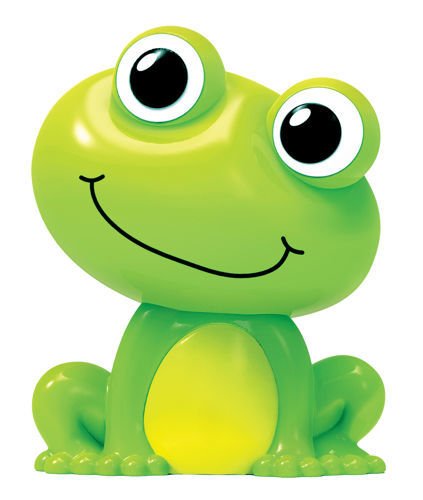 Marzec/KwiecieńTemat tygodnia: „Wielkanoc”CELE OGÓLNE:-poznanie polskich i zagranicznych zwyczajów wielkanocnych; doskonalenie precyzji ruchów i sprawności ruchowe;-zapoznanie z tradycją wykonywania palm wielkanocnych; doskonalenie umiejętności opowiadania i dzielenia się własnymi doświadczeniami;-poznanie tradycji ozdabiania jaj;-doskonalenie motoryki małej;-utrwalenie nazw i symboliki elementów święconki;-porządkowanie wiedzy na temat tradycji obchodzenia Wielkanocy;-doskonalenie czytania globalnego.DZIEŃ DOBRY  RODZICE!!!  DZIEŃ DOBRY ŻABKI !W tym tygodniu wykonujemy ćwiczenia z książki od 34 strony do 36 strony.  Jeżeli ktoś miał dłuższą nieobecność w przedszkolu wykonuje także zaległe ćwiczenia do strony 28.                                                                                                                                                               ŻYCZĘ  ZDROWYCH I POGODNYCH ŚWIĄT WIELKANOCNYCH